Thursday Starter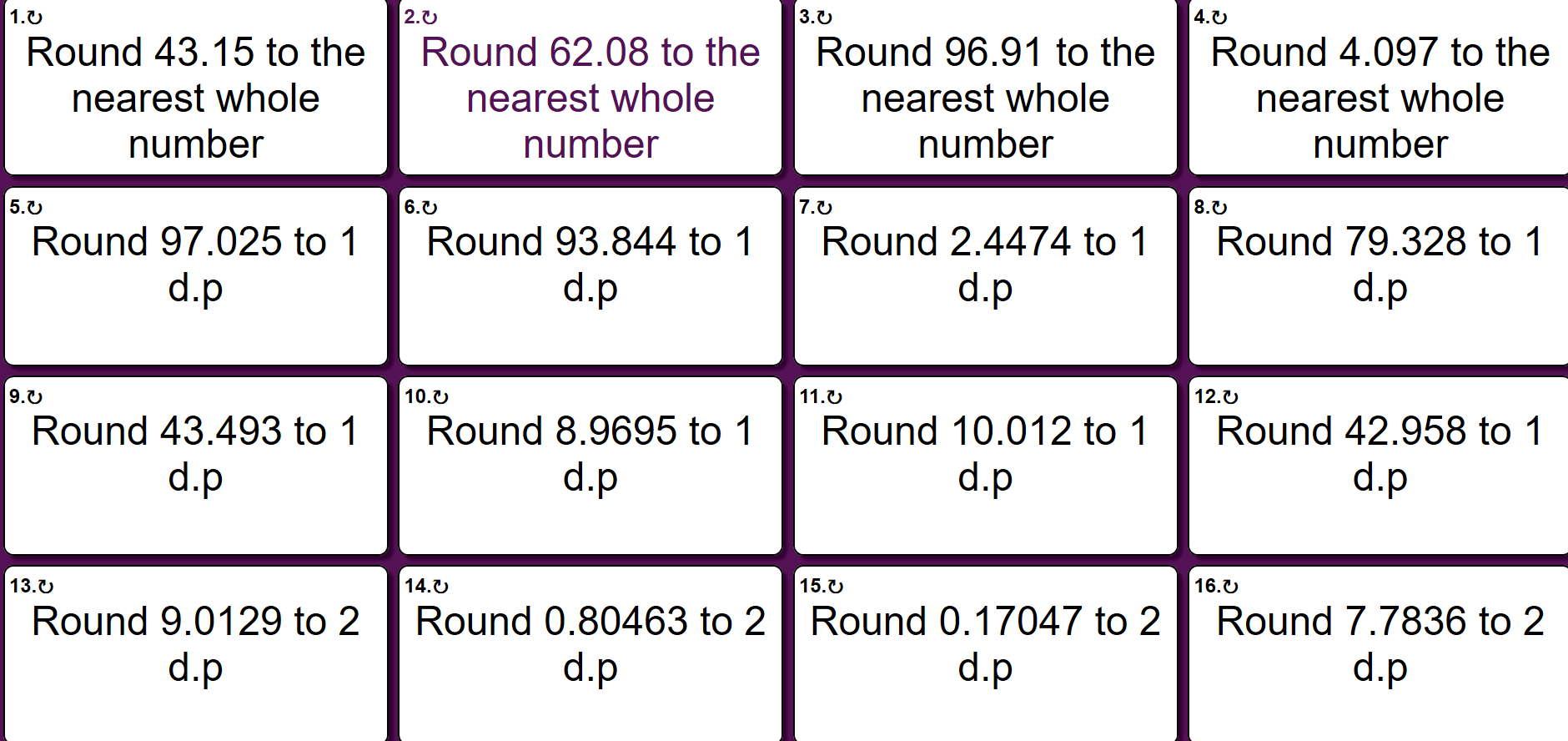 